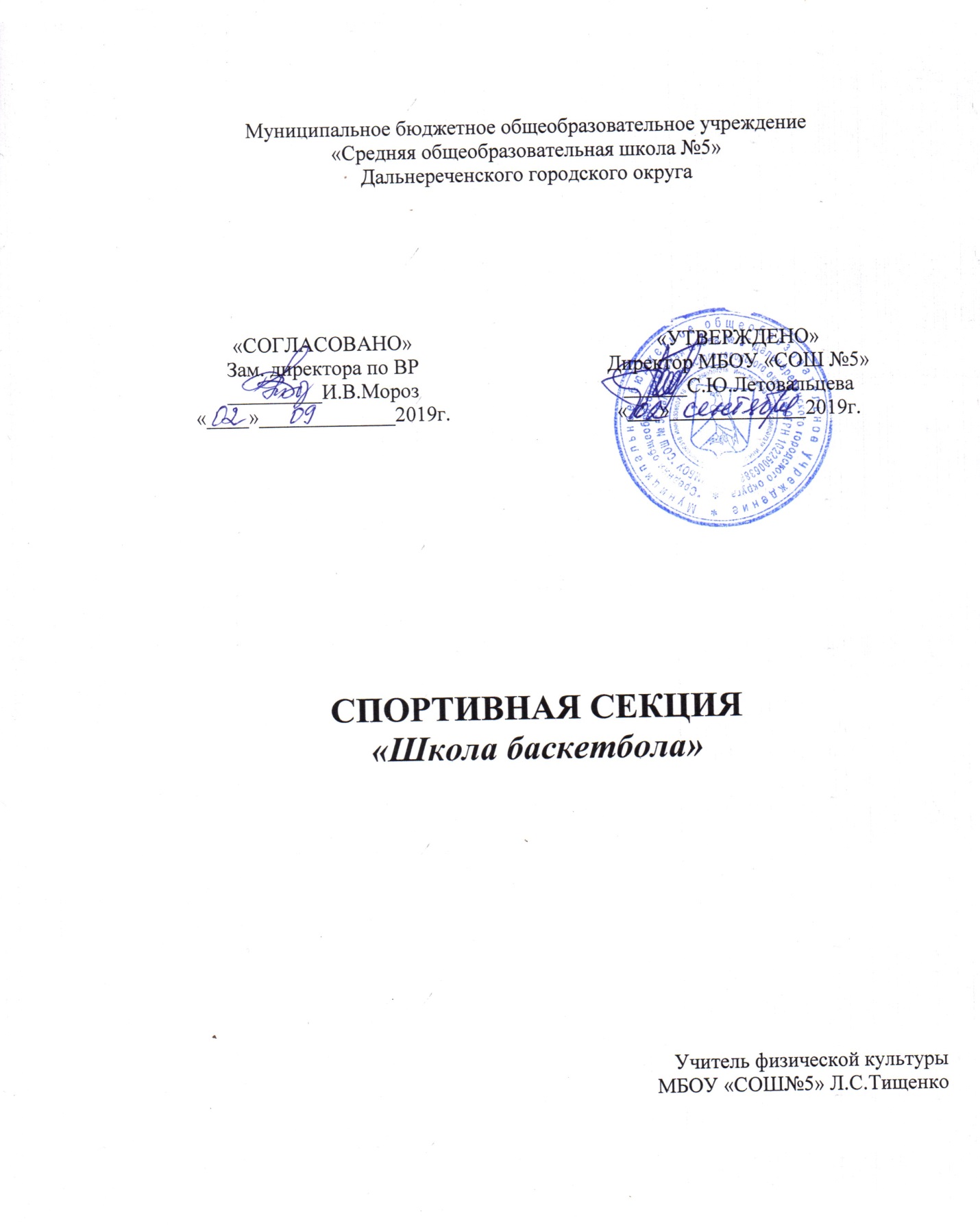 2019-2020 учебный годПрограмма по физической культуре«Школа баскетбола»(кружковая работа)Кружковая работа по баскетболу входит в образовательную область «Физическая культура».
Программа по баскетболу предназначена для спортивных секций общеобразовательных учреждений. Данная программа является программой дополнительного образования, предназначенной для внеурочной формы дополнительных занятий по физическому воспитанию общеобразовательных учреждений.Место программы в образовательном процессе
В процессе изучения у учащихся формируется потребность в систематических занятиях физическими упражнениями, учащиеся приобщаются к здоровому образу жизни, приобретают привычку заниматься физическим трудом, умственная нагрузка компенсируется у них физической. Занятия спортом дисциплинируют, воспитывают чувство коллективизма, волю, целеустремленность, способствуют поддержке при изучении общеобразовательных предметов, так как укрепляют здоровье.
Программа органично вписывается в сложившуюся систему физического воспитания в общеобразовательных учреждениях. Благодаря этому ученики смогут более плодотворно учиться, меньше болеть. Ученики, успешно освоившие программу, смогут участвовать в соревнованиях по баскетболу различного масштаба.Цели и задачи
Игра в баскетбол направлена на всестороннее физическое развитие и способствует совершенствованию многих необходимых в жизни двигательных и морально-волевых качеств.Цель программы — углублённое изучение спортивной игры - баскетбол.Основными задачами программы являются:
- укрепление здоровья;
- содействие правильному физическому развитию;
-приобретение необходимых теоретических знаний;
- овладение основными приемами техники и тактики игры;
- воспитание воли, смелости, настойчивости, дисциплинированности, коллективизма, чувства дружбы;
-привитие ученикам организаторских навыков;
-повышение специальной, физической, тактической подготовки школьников по баскетболу;
-подготовка учащихся к соревнованиям по баскетболу;
- отбор лучших учащихся для ДЮСШ.Содержание программы
Материал программы дается в трех разделах: основы знаний; общая и специальная физическая подготовка; техника и тактика игры.
В разделе «Основы знаний» представлен материал по истории развития баскетбола, правила соревнований.
В разделе «Общая и специальная физическая подготовка» даны упражнения, которые способствуют формированию общей культуры движений, подготавливают организм к физической деятельности, развивают определенные двигательные качества.
В разделе «Техника и тактика игры» представлен материал, способствующий обучению техническим и тактическим приемам игры.
В конце обучения по программе учащиеся должны знать правила игры и принимать участие в соревнованиях.
Содержание самостоятельной работы включает в себя выполнение комплексов упражнений для повышения общей и специальной физической подготовки.Методы и формы обучения
Большие возможности для учебно-воспитательной работы заложены в принципе совместной деятельности учителя и ученика. Занятия необходимо строить так, чтобы учащиеся сами находили нужное решение, опираясь на свой опыт, полученные знания и умения. Занятия по технической, тактической, общефизической подготовке проводятся в режиме учебно-тренировочных по 1 часу в неделю.
Теорию проходят в процессе учебно-тренировочных занятий, также выделяют и отдельные занятия-семинары по судейству, где подробно разбирается содержание правил игры, игровые ситуации, жесты судей.
Для повышения интереса занимающихся к занятиям баскетболом и более успешного решения образовательных, воспитательных и оздоровительных задач рекомендуется применять разнообразные формы и методы проведения этих занятий. Словесные методы: создают у учащихся предварительные представления об изучаемом движении. Для этой цели учитель использует: объяснение, рассказ, замечание, команды, указания.
Наглядные методы: применяются главным образом в виде показа упражнения, наглядных пособий, видеофильмов. Эти методы помогают создать у учеников конкретные представления об изучаемых действиях.Практические методы:
-метод упражнений;
-игровой;
-соревновательный,
-круговой тренировки.
Главным из них является метод упражнений, который предусматривает многократные повторения движений.
-Разучивание упражнений осуществляется двумя методами:
-в целом,
-по частям.
Игровой и соревновательный методы применяются после того, как у учащихся образовались некоторые навыки игры.
Метод круговой тренировки предусматривает выполнение заданий на специально подготовленных местах (станциях). Упражнения подбираются с учетом технических и физических способностей занимающихся.
Формы обучения: индивидуальная, фронтальная, групповая, поточная.1.Пояснительная запискаПрограмма разработана на основе примерной программы и авторской программы «Комплексная программа физического воспитания учащихся 1-11 классов» В.И.Ляха, А.А.Зданевича (М:Просвещение, 2011)Программа секции  по баскетболу составлена на основе материала, который дети изучают на уроках физической культуры в общеобразовательной школе.Упражнения подбираются в соответствии с учебными, воспитательными и оздоровительными целями занятия.Программа для учащихся 7-9 классов рассчитана на 34 час при 1 занятии в неделю.В начале и в конце учебного года учащиеся сдают 6 контрольных нормативов, где 3 норматива по общей физической подготовке (ОФП) и 3 норматива по специальной физической подготовке (СФП), для определения развития уровня физической подготовленности и физических способностей в отдельности в зависимости от возраста и пола.Контрольные нормативы по ОФППрыжок в длину с местаЧелночный бег 3*10Прыжки через скакалку за 1 минутуКонтрольные нормативы по СФПШтрафной бросокВедение мяча с обводкой стоек (через 3м, отрезок 15м) туда и обратно/сек/.Бросок в кольцо после ведения мяча.Занятия в  секции  баскетбол  проводятся с целью:- углубить знания по игре в баскетбол;- расширить и закрепить арсенал двигательных умений и навыков;- развитие двигательных способностей и нравственных качеств;- приобщение учащихся к регулярным тренировкам.Основным условием выполнения данной задачи является целенаправленнаяподготовка, которая предусматривает:- содействие гармоничному физическому развитию, всестороннейфизической подготовленности и укреплению здоровьязанимающихся;- повышения тренировочных и соревновательных нагрузок, уровнянавыками игры в процессе многолетней подготовки до требований вгруппах спортивного совершенствования;- подготовку волевых , смелых, дисциплинированных, обладающихвысоким уровнем командной игровой подготовки и бойцовскимикачествами спортсменов;-подготовку и выполнение нормативных требований.Основной принцип работы в группах дополнительного образованияуниверсальность, а основным показателем секционной работы дополнительногообразования по баскетболу является выполнение программных требований поуровню подготовленности учащихся, выраженных в количественныхпоказателях физического развития, физической, технической, тактической и теоретической подготовкеНаправления программы:Функциональная диагностика физического развития и адаптационных  возможностей организма школьника;Разработка методического обеспечения по баскетболу и проведения занятий по физической культуре;Практическое проведение занятий с использованием средств и форм физической культуры для школьников;Формирование здорового образа жизни у детей.Базовое содержание учебного предмета.Содержание курса включает следующие темы: введение 1) что изучает баскетбол, цели и задачи, Слагаемыми «Баскетбола» являются: крепкое здоровье, хорошее физическое развитие, оптимальный уровень двигательных способностей, знания и навыки в области физической культуры, правильная осанка, улучшение основных физических качеств: быстрота, ловкость, гибкость, выносливость.Быстрота и точность реагирования на сигналы, согласование движений, ритм,равновесие, точность воспроизведения и дифференцирования основных параметровдвижений) и координационных способностей.Воспитание, самостоятельности, взаимопомощи, дисциплинированности,чувства ответственности и содействие развитию психических процессов и обучениеосновам психической устойчивости в игре.Организационно-методические указания.Подготовка баскетболистов проводится в несколько этапов, которые имеютсвои специфические особенности. Главным отличием являются возраст и уровеньфизического развития детей, зачисляемых в ту или иную группу подготовки.Дети проходят тестирование по показателям физического развития и общейфизической подготовленности. После каждого года обучения учащиеся сдаютпредусмотренные программой нормативы (таб.1)Спортивно-оздоровительный этап (СО). Эта форма работы охватываетвсех желающих, основная задача – укрепление здоровья, физического развития иподготовленности, воспитание личностных качеств, освоение исовершенствование жизненно важных двигательных навыков, основ спортивнойтехники выбранного вида спорта в процессе регулярных физкультурно-оздоровительных и спортивных занятий.Этап начальной подготовки (НП). На этапе начальной подготовкиосуществляется физкультурно-оздоровительная и воспитательная работа,направленная на разностороннюю физическую подготовку и овладение основамитехники баскетбола, выполнение контрольных нормативов для зачисления научебно-тренировочный этап.Уровень развития учащихся 7-9 класса .В результате освоения основного минимума содержания учебного предмета «физическая культура» по теме «Баскетбол» учащиеся по окончании школы должны:Знать:Основы программы по баскетболу• физиологические основы деятельности систем дыхания, кровообращения и энергообеспечения при мышечных нагрузках, возможности их развития и совершенствования средствами физической культуры в разные возрастные периоды;• психофункциональные особенности собственного организма;• индивидуальные способы контроля за развитием адаптивных свойств организма, укрепления здоровья и повышения физической подготовленности;• способы организации самостоятельных занятий физическими упражнениями с разной функциональной направленностью• правила личной гигиены, профилактики травматизма, умение расслабляться.Уметь:• технически правильно осуществлять двигательные действия баскетбольных упражнений, использовать их в условиях соревновательной деятельности и организации собственного досуга;• проводить самостоятельные занятия по развитию основных физических способностей;• разрабатывать индивидуальный двигательный режим, подбирать и планировать физические упражнения, поддерживать оптимальный уровень индивидуальной работоспособности;• контролировать и регулировать функциональное состояние организма при выполнении физических упражнений;• управлять своими эмоциями, эффективно взаимодействовать со взрослыми и сверстниками, владеть культурой общения;• соблюдать правила безопасности и профилактики травматизма на занятиях физическими упражнениями;• пользоваться современным спортивным инвентарем и оборудованием, специальными техническими средствами с целью повышения эффективности самостоятельных форм занятий физической культурой.Конечный результат учащихся в конце учебного годаУлучшение общего состояния, нормализация и улучшение сердечного ритма.Адаптация к постепенно возрастающей физической нагрузке.Адаптация к необходимости сохранения навыков упражнений.Повышение психоэмоционального состояния занимающихся.Обучение рациональной технике выполнения специальных упражнений.Тренировка мышечного корсета, волевых качеств.Тренировка сердечно - сосудистой системы к последовательно возрастающим физическим нагрузкам.Улучшение физического развития и физической подготовленности занимающихся. Постепенное снижение общей физической нагрузки. Формирование навыка самостоятельного выполнения специальных упражнений.
Используемая литератураПримерная программа и авторская программа «Комплексная программа физического воспитания учащихся 1-11 классов» В.И.Ляха, А.А.Зданевича (М:Просвещение, 2011)Журнал, Физическая культура в школе, ;4Интернет-ресурсы.№ занятияТемыСодержание  материалаДата  проведенияДата  проведения№ занятияТемыСодержание  материалафактпланОФПОФПОФПОФПОФПТехника безопасности в течение всех занятийТехника безопасности в течение всех занятийТехника безопасности в течение всех занятийТехника безопасности в течение всех занятийТехника безопасности в течение всех занятийСтроевые упражненияСтроевые упражненияПовороты на месте, размыкание уступами. Перестроение из одной шеренги в две, из колонны по одному в колонну по два. Обозначение шага на месте. Повороты в движении.ОРУ без предметовОРУ без предметовУпражнения для рук и плечевого пояса, для мышц шеи, для туловища и ног. Упражнения с сопротивлением.Подвижные игры и эстафетыПодвижные игры и эстафетыИгры с мячом; игры с бегом, прыжками, метанием. Эстафеты встречные и круговые с преодолением полосы препятствий из гимнастических снарядов.ТЕХНИКА БЕЗОПАСНОСТИ – КАЖДОЕ ЗАНЯТИЕТЕХНИКА БЕЗОПАСНОСТИ – КАЖДОЕ ЗАНЯТИЕТЕХНИКА БЕЗОПАСНОСТИ – КАЖДОЕ ЗАНЯТИЕТЕХНИКА БЕЗОПАСНОСТИ – КАЖДОЕ ЗАНЯТИЕТЕХНИКА БЕЗОПАСНОСТИ – КАЖДОЕ ЗАНЯТИЕСпециальная подготовкаСпециальная подготовкаСпециальная подготовкаСпециальная подготовка№1-2Ведение мяча правой левой рукой.Передвижение бегом. Приставные шаги. Остановка прыжком в два шага. Ведение мяча по прямой с изменением направления и скорости.№3-4Передача мяча одной рукой от плеча. Пере дача мяча двумя рука ми от груди.Передача мяча снизу одной рукой на месте, передача мяча одной рукой от плеча по высокой траектории на расстоянии 12-16 метров с места, а затем в движении. Передача мяча от груди в тройках двумя руками в движении по восьмерки, бросок от груди, бросок снизу двумя руками.№5-6Ловля и передача мяча двумя руками и одной рукой при передвижениях игроков в парах и тройках.Ловля высоколетящих мячей в прыжке, на месте, в движении. Ловля и передача мяча двумя руками в движении — используя три шага. Передача мяча на месте с отскоком от пола и ловля мяча. Передача и ловля мяча при встречном движении и с отскоком от пола.№7-8Штрафной бросок.Броски в корзину от головы. Учащийся выполняет 15-20 бросков.№9-11Броски в корзину.Броски в движении после двух шагов. Броски в корзину в прыжке с дальней и средней дистанции. Бросок мяча одной рукой в прыжке с поворотом до 180 градусов.Техническая подготовкаТехническая подготовкаТехническая подготовкаТехническая подготовка№12-13Техника нападенияТехника передвижения. Основная стойка баскетболиста. Повороты в движении с сочетанием способов передвижения. Передвижение переставным шагом, сочетание передвижений, остановок поворотов. Бег с изменением направления и скорости из различных исходных положений. Прыжки толчком двух ног, толчком одной ноги. Техника владения мячом, ведение мяча с высоким отскоком, с низким отскоком.№14-16Техника защитыСтойка защитника: одна нога выставлена вперед, ноги расставлены на одной линии. Ведение мяча с изменением высоты отскока и скорости передвижения. Обманные действия, передача мяча скрытые (назад, вправо, влево). Передача мяча одной рукой из -за спины. Действия защитника в обороне, в нападении.№17-18Техника овладения мячомВырывание мяча. Выбивание мяча. Перехват мяча. Накрывание мяча при броске с места, овладение мячом, отскочившим от кольца. Выбивание мяча при ведении, перехват мяча при ведении. Перехват мяча в движении в стойке защитника, в роли нападающего. Обводка противника способом прикрывания мяча корпусом.№19Техника передвиженияПеремещение к стойке защитника вперед, в стороны, назад. Сочетание способов передвижения с техническими приемами игры в защите. Ведение мяча, обводка противника без зрительного контроля. Обманные действия: финт на рывок, финт на бросок, финт на проход. Передачи мяча в движении скрытые (назад, вправо, влево). Ведение мяча с изменением направления движения и с изменением высоты отскока и скорости передвижения, обводка противника с изменением скорости.Тактическая подготовкаТактическая подготовкаТактическая подготовкаТактическая подготовка№20-23Тактика нападения.Индивидуальные действия, выход на свободное место с целью атаки и получения мяча. Выбор способа ловли мяча. Применение изученных приемов техники нападения в зависимости от ситуации на площадке. Финты с мячом на ведение, на передачу, на бросок с последующим ведением, передачи, броском.№24-26Групповые действия.Взаимодействие двух игроков -«передай мяч — выходи» Взаимодействие трех игроков -«треугольник». Взаимодействие двух нападающих против одного защитника «2-1». Взаимодействие двух нападающих против трех защитников, «тройка», скрестный выход, малая восьмерка, пересечение, наведение, большая восьмерка. Нападение быстрым прорывом, взаимодействие двух игроков с заслонами.№27-30Командные действия.Организация командных действий по принципу выхода на свободное место. Нападение с целью выбора свободного действия, нападение быстрым прорывом, организация командных действий против применения быстрого прорыва противника. Организация командных действий с использованием изученных групповых взаимодействий.№31-34Тактика защиты.Индивидуальные действия по умению выбрать место и держать игрока с мячом и без мяча. Выбор места для овладения мячом при передачах и ведении. Противодействия при бросках мяча в корзину. Противодействие выходу на свободное место для получения мяча.Каникулярное времяКаникулярное времяТоварищеские встречи среди молодого поколения  и учащихся школыТоварищеские встречи среди молодого поколения  и учащихся школыТоварищеские встречи среди молодого поколения  и учащихся школы